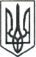 ЛЮБОТИНСЬКА МІСЬКА РАДАХАРКІВСЬКА ОБЛАСТЬВИКОНАВЧИЙ КОМІТЕТ                                                 РІШЕННЯ                                        проєкт Про забезпечення формування звітності за формою № 2-ФК (річна)«Звіт з фізичної культури та спорту» за 2021 рікта затвердження графіку її подачідо відділу культури, молоді та спортуЛюботинської міської ради Відповідно до Закону України «Про фізичну культуру і спорт», Закону України «Про інформацію», Наказу Міністерства молоді та спорту України від 29 вересня 2021 року № 3589 «Про затвердження форми звітності № 2-ФК (річна) та Інструкції щодо її заповнення», з метою забезпечення подання звітності за формою № 2-ФК (річна) підприємствами, установами та організаціями, що здійснюють на території міста фізкультуро-оздоровчу, фізкультуро-масову , спортивну роботу або мають у власності спортивні споруди, незалежно від форм власності та підпорядкування та формування єдиного звіту за 2021 рік по Люботинській міській територіальній громаді,  керуючись п.п.1,6  п.а. ст.32 Закону України «Про місцеве самоврядування в Україні» виконком Люботинської міської ради В И Р І Ш И В:Підприємствам, організаціям та установам, що здійснюють на території громади  фізкультуро-оздоровчу, фізкультурно-масову, спортивну роботу або мають у власності спортивні споруди, незалежно від форм власності та підпорядкування,  підготувати звіт за формою № 2-ФК (річна) «Звіт з фізичної культури та спорту» за 2021 рік та подати його до відділу культури, молоді та спорту Люботинської міської ради  згідно з затвердженим графіком у двох екземплярах.  Затвердити графік подачі звітності до відділу культури, молоді та спорту  за формою № 2-ФК (річна) «Звіт з фізичної культури та спорту» за 2021 рік підприємствами, організаціям та установам, що здійснюють на території громади фізкультуро-оздоровчу, фізкультурно-масову, спортивну роботу або мають у власності спортивні споруди, незалежно від форм власності та підпорядкування . (додається)      Відділу культури, молоді та спорту Люботинської міської ради: Надавати методичну допомогу щодо підготовки звітності за формою № 2-ФК суб’єктам, що її готують.Забезпечити прийняття звітності № 2-ФК згідно затвердженого графіка.Сформувати та направити до Управління у справах молоді та спорту обласної державної адміністрації звітність за формою № 2-ФК загальну по місту за 2021 рік у встановлений термін.  Начальнику відділу освіти Люботинської міської ради Валерію СТРІЛЬЦЮ  забезпечити подання звітності закладами, що знаходяться у підпорядкуванні відділу освіти  згідно графіка.   Відповідальність за підготовку звітності за формою № 2-ФК та достовірність поданих даних покладається на суб’єкти, які подають звіти.   Контроль за виконання рішення покласти на заступника міського голови з питань діяльності виконавчих органів ради Вячеслава РУБАНА. Міський голова 								Леонід ЛАЗУРЕНКОДодатокЗАТВЕРДЖЕНО:Рішенням виконавчого комітету Люботинської міської ради від 14 грудня 2021 року №_____Графік подачі звітностідо відділу культури, молоді та спорту  Люботинської міської ради за формою № 2-ФК (річна) «Звіт з фізичної культури та спорту» за 2021 рікпідприємствами, організаціям та установам, що здійснюють на території Люботинської міської територіальної громади  фізкультуро-оздоровчу, фізкультурно-масову, спортивну роботу або мають у власності спортивні споруди14 грудня 2021 року                            № №Назва суб’єкту звітуванняДата подачі звітності Примітка 1ДНЗ №1 «Ялинка»21.12.20212ДНЗ № 221.12.20213ДНЗ № 321.12.20214ДНЗ № 422.12.20215Караванський ДНЗ22.12.20216КЗ «Манченківський заклад дошкільної освіти» 22.12.20217Люботинська гімназія  № 5 23.12.20218Люботинський навчально-виховний комплекс № 2 23.12.20219Люботинська ЗОШ І-ІІІ ст. № 6 23.12.202110Караванська гімназія  23.12.202111Люботинська ЗОШ І-ІІІ ст. № 4 24.12.202112Люботинська гімназія № 1 24.12.202113Люботинська ЗОШ І-ІІІ ст. № 3 24.12.202114Манченківська ЗОШ І-ІІІ ст.24.12.202115КЗ МЦФЗН «Спорт для всіх»28.12.202116Харківський центр професійної освіти Південної залізниці 28.12.202117КЗ ЛСШІ І-ІІІ ст. «Дивосвіт» Харківської обласної ради28.12.202118Люботинський професійний  ліцей залізничного транспорту 28.12.202119КП «ВУКГ Люботинської міської ради Харківської області»28.12.202120Міські осередки федерацій з видів спорту, приватні тренери та спортивні клуби 29.12 – 30.12.2021